January: Activity PeriodsMondaysTuesdaysWednesdaysThursdaysFridaysLeadershipMr. SheaRoom 305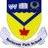 Humans of RothesayMrs. HaughianRoom 202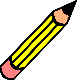 ColouringMs. MayeArt Room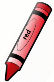 Crib/Card GamesMrs. HusseyRoom 205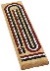 SoccerMme McCallumGym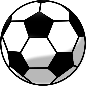 Mini-SticksTyler/Matt/Ms. MarrGym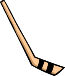 Board GamesMme RichardRoom 301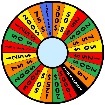 BadmintonMr. ButlerGym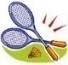 SkatingMme MatthewsCommon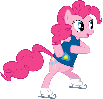 Band (3-4:00pm)Mrs. HaughianMusic Room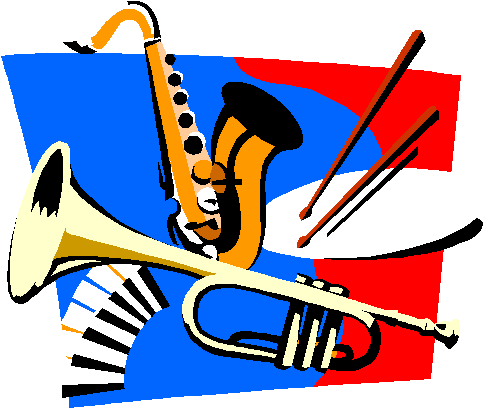 French HelpMme SimonRoom 209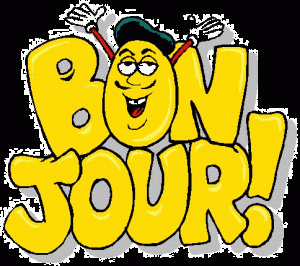 Hockey on the CommonMme McCallumCommonBattle ShipMme SimonRm 209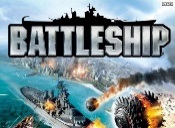 Talent Show AuditionsMr. D. Butler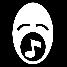 D & DK. Splude/Ms. MarrRm 205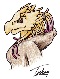 Library Mrs. MLibrary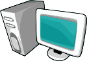 Library Mrs. MLibraryLibrary Mrs. MLibraryLibrary Mrs. MLibraryLibrary Mrs. MLibraryNewspaperMr. D. ButlerTech Room 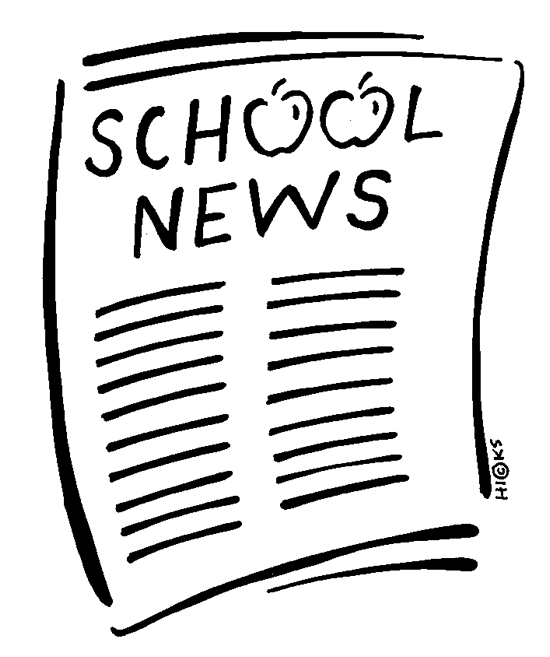 Band (3-4:00pm)Mrs. HaughianMusic RoomMusical (3-4:00pm)Ms. Marr/Ms. MayeCafeteria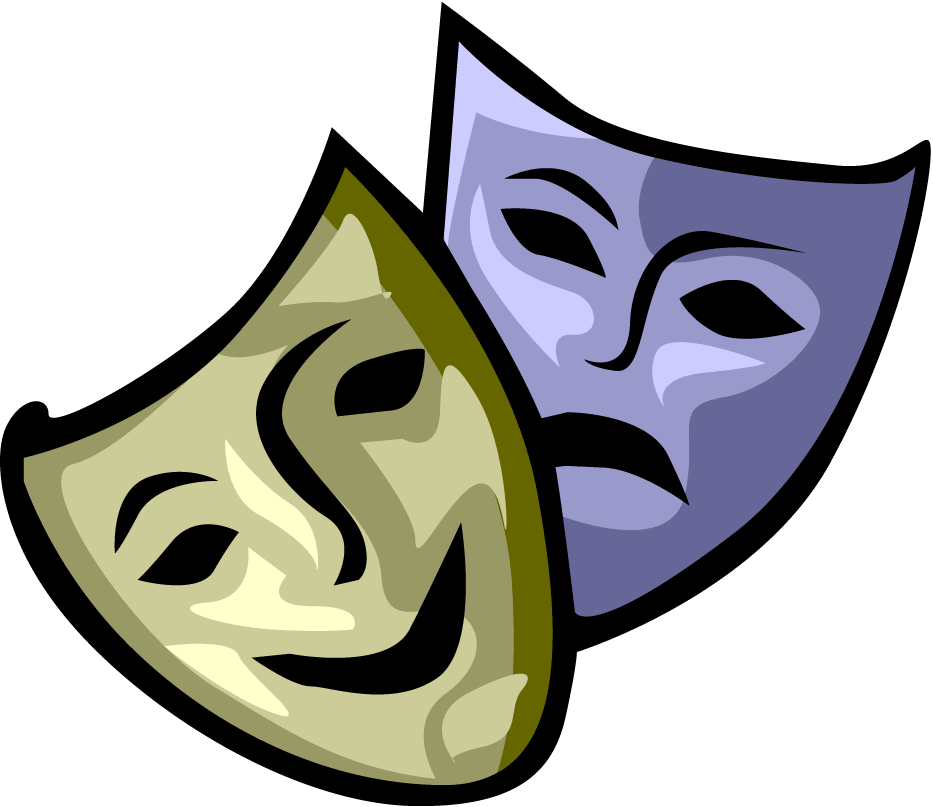 Video ClubMr. E. ButlerTech Room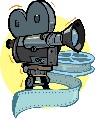 PE Games(Bball, Floor Hockey)Mr. E. ButlerGym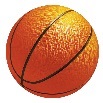 Open Art ClubMs. MoirArt Room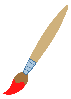 Drama (3-4:30pm)Mme SooleyCafeteria